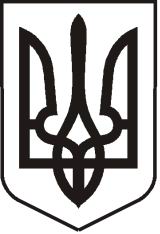                                                           УКРАЇНАЛУГАНСЬКА  ОБЛАСТЬПОПАСНЯНСЬКИЙ  РАЙОН
ПОПАСНЯНСЬКА  МІСЬКА  РАДА ШОСТОГО   СКЛИКАННЯСОРОК ЧЕТВЕРТА СЕСІЯ РIШЕННЯ  23  серпня  2013 р.                             м. Попасна	                                   № 44/10Про надання права викупу вбудованого нежилого приміщення № 3, розташованого за адресою м. ПопаснаЛуганської обл., пл. Героїв, 3.        На підставі рішення виконавчого комітету Попаснянської міської ради від   20.08.2013 року № 87    „Про затвердження звіту про оцінку та рецензію вбудованого нежилого приміщення № 3, розташованого за адресою м. Попасна Луганської обл., пл. Героїв, 3”, керуючись Законом України „Про приватизацію невеликих державних підприємств (малу приватизацію)”, Попаснянська міська рада ВИРІШИЛА:Надати право викупу орендарю – фізичній особі - підприємцю Склярову Павлу Івановичу, вбудованого нежилого приміщення № 3, розташованого за адресою м. Попасна Луганської обл., пл. Героїв, 3, загальною площею 105,3  м.кв, сума викупу – 77 039,00 грн. без ПДВ.Відділу житлово – комунального господарства, архітектури, містобудування та землеустрою та спеціалісту – юристу виконкому міської ради підготувати проект договору купівлі – продажу та оформити акт передачі об’єкту, що приватизується.Контроль за виконанням цього рішення покласти на постійну комісію з питань бюджету, фінансів, регіональних зв’язків та комунальної власності             Секретар ради                                                         Т.Є. Лисиченко